Wir sorgen für die qualifizierte Aus- und Weiterbildung Ihrer Brandschutzhelfer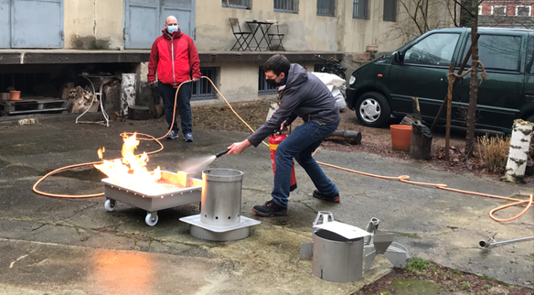 Gesetzlich gefordertUnternehmen sind verpflichtet, Personen zu benennen, die im Ernstfall Erste-Hilfe leisten oder Entstehungsbrände bekämpfen und Evakuierungen einleiten können (§10 ArbSchG). Dabei ist ein besonnenes, ruhiges Vorgehen und zielgerichtetes Handeln erforderlich. Die notwendige Anzahl von Brandschutzhelfern ergibt sich aus der Gefährdungsbeurteilung. Ein Anteil von 5% der Beschäftigten ist in der Regel ausreichend. Eine größere Anzahl von Brandschutzhelfern und Evakuierungshelfern kann z.B. bei erhöhter Brandgefährdung, der Anwesenheit vieler Personen, Personen mit eingeschränkter Mobilität sowie großer räumlicher Ausdehnung der Arbeitsstätte erforderlich sein. Zielgruppe	Beschäftigte, die die Aufgabe als Brandschutzhelfer übernehmen sollen bzw. bereits ausüben.AusbildungsinhalteWir bilden Ihre Brandschutzhelfer nach den Vorgaben der DGUV Information 205-023 in Theorie und Praxis aus.Theorie: Grundzüge des Brandschutzes, Betriebliche Brandschutzorganisation, Funktion und Wirkungsweise von Feuerlöscheinrichtungen, Gefahren durch Brände, Verhalten im BrandfallPraxis: Praktische Ausbildung am Brandschutztrainer (Unterweisung)Sichern Sie sich Ihre Ausbildungsplätze Mit unserem Angebot bieten wir Ihnen die Möglichkeit, Ihre Mitarbeiter (m/w/d) praxisnah und kompetent ausbilden zu lassen. Die Ausbildung erfolgt selbstverständlich unter Einhaltung aller aktuellen Corona-Hygieneanforderungen. Am Ende der Ausbildung erhält jeder Teilnehmer (m/w/d) eine Teilnahmebescheinigung. Die Teilnahmegebühr beträgt 130, - €/Teilnehmer (zzgl. ges. MwSt.).Termine 2022Donnerstag, 17. März 2022 von 13:00 - 15:30 Uhr, Theorie im Online-SeminarFreitag, 18. März 2022 von 12:00 - 13:00 Uhr, Praxisteil in HannoverDonnerstag, 12. Mai 2022 von 09:00 - 11:30 Uhr, Theorie im Online-SeminarFreitag, 13. Mai 2022 von 09:00 - 10:00 Uhr, Praxisteil in HannoverMontag, 05. September 2022 von 09:00 - 14:00 Uhr, Theorie und Praxis als Präsenztermin in HannoverBitte verwenden Sie zur verbindlichen Anmeldung das beigefügte Anmeldeformular und senden dieses ausgefüllt an uns zurück.Gerne unterbreiten wir Ihnen ihr unternehmensspezifisches, individuelles Angebot – auch zur Durchführung bei Ihnen vor Ort. Bitte sprechen Sie uns an! Weitere Seminarangebote finden Sie auf www.ias-gruppe.deAntwort anias Aktiengesellschaft
z.H. Frau Fusarelli-GouliosVahrenwalder Str. 430165 Hannoverstephanie.fusarelli-goulios@ias-gruppe.deFirma/ Anschrift: 	Kontaktperson: 		Rufnummer: 		
 Hybridausbildung Donnerstag, 17. März 2022 		13:00 – 15:30 Uhr | Theorie im Online-SeminarFreitag, 18. März 2022 		12:00 – 13:00 Uhr | Praxis im Präsenztermin in Hannover Donnerstag, 12. Mai 2022 		09:00 – 11:30 Uhr | Theorie im Online-SeminarFreitag, 13. Mai 2022 			09:00 – 10:00 Uhr | Praxis im Präsenztermin in HannoverPräsenzausbildung	 Montag, 05. September 2022 	09:00 – 14:00 Uhr | Theorie und Praxis in Präsenz in HannoverVerbindliche Anmeldung von  Personen.Bitte teilen Sie uns die vollständigen Namen (Vor-, Nachnamen) der jeweiligen Teilnehmer mit:Teilnehmer 1: Herr/Frau      Teilnehmer 2: Herr/Frau     Teilnehmer 3: Herr/Frau     Teilnehmer 4: Herr/Frau     Teilnehmer 5: Herr/Frau     Bemerkungen:Ort, DatumName in DruckbuchstabenStempel und Unterschrift